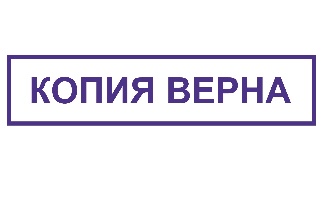                     Муниципальное бюджетное  общеобразовательное учреждение«Средняя общеобразовательная школа №30»ПРИКАЗ  «01» сентября 2023 года                                                                        №  212О создании комиссии поконтролю качества  питания с участием родителейВ целях  организации здорового и безопасного питания учащихся в образовательных организациях как условия сохранения и укрепления здоровья школьников в 2023/2024 учебном году, во исполнение приказа  управления образования администрации Старооскольского городского округа   Белгородской области от  18 августа № 991, в соответствии с требованиями СанПиН 2.3/2.4.3590-20 «Санитарно-эпидемиологические требования к организации питания обучающихся в общеобразовательных учреждениях, учреждениях начального и среднего профессионального образования», СП 3.1./2.4.3598-20 «Санитарно-эпидемиологические требования к устройству, содержанию и организации работы образовательных организаций и других объектов социальной инфраструктуры для детей и молодежи в условиях распространения новой коронавирусной инфекции (COVID-19)»п р и к а з ы в а ю:       1. Создать комиссию по контролю качества  питания с участием родителей в составе: Острякова Н.Н., заместитель директора, председатель комиссии  Еськова С.И., председатель профсоюзного комитета, член комиссии Стёпина В.П., медицинский работник, член комиссии Сдержикова Е.А., член родительского комитета, член комиссии Сапрыкин А. Н., член Совета отцов, член комиссии Анпилова О.Н., классный руководитель 4 в  класса, член комиссии. Гридунова И.В., классный руководитель 6 б , член комиссии.      2. Членам комиссии по  контролю качества  питания  с участием родителей вменить в обязанность:2.1. осуществлять свою деятельность  1 раз в четверть  и по мере необходимости. 2.2. составлять акт проверки по итогам работы комиссии.       3. Еськовой С.И., председателю комиссии общественного контроля,  привлекать  родительскую  общественность к контролю  организации и качества  питания  учащихся.       4. Заместителю директора, Остряковой Н.Н., ежеквартально  рассматривать на совещании при директоре отчёты  комиссии по контролю качества  питания  с участием родителей       5.  Контроль за исполнением приказа оставляю за собойС приказом ознакомлены: Острякова Н.Н.                                                          Еськова С.И. Стёпина В.П.                                                              Сдержикова Е.А. Сапрыкин А. Н.                                                         Анпилова О.Н.              Гридунова И.В.,Директор школы И.А. Фефелова